2022-2023 Wilderness First Aid   Event Details   (updated 1-10-23)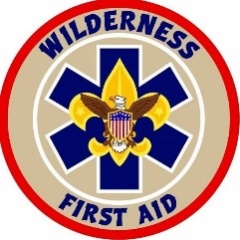  			        WILDERNESS FIRST AID TRAINING			      Sponsored by the Greater St Louis Area Council			Curriculum Developed by the Emergency Care Institute			                  & Officially Endorsed by the BSAThis Wilderness First Aid (WFA) 16-hour blended learning certification course is recommended for registered Scout Leaders, Venturers and Scouts (14 years and older) who are planning back country camping, hiking, canoeing, and other high adventure activities.  This course also meets the BSA WFA requirement for 2 adult leaders going to Philmont and at least one adult leader on each high adventure crew going to BSA National High Adventure Bases (Sea Base, Northern Tier, and The Summit).  This certification is good for two years.  There are 3 important required parts to this certification. Please read every word below.    1) Prerequisite - CPR certification: Participants must show proof of current certification in Adult CPR.  This prerequisite must be a certification course where your skills are evaluated by an instructor of the agency running the course. The course must include compression and rescue breaths (Compression-only CPR or Online only courses are not a valid substitute).  We offer an Adult CPR/AED course with the WFA course if needed.Already certified (action needed):  Please email your current CPR card copy to jeannerose3456@gmail.com at least 1 week prior to your skill session if you are not attending one of our CPR courses.    Need Adult CPR/AED certification through the GSLAC WFA team (action needed):If you choose to take the WFA team’s Adult CPR/AED course, this year we are offering a blended learning course.  It includes an online course (purchased separately) with learning at your own pace and then skills demonstration from 7:30am – 9:00am before your selected WFA Skills Demonstration.  This makes it an all-in-one day combined CPR & WFA Skills Demonstration Day.  The online CPR learning must be completed before the CPR skills demonstration session.  Yes, you still must complete the blended online portion before attending the in-person session.  Please sign up for your preferred in-person session ASAP because they fill up quickly!  See https://scoutingevent.com/312-62912 for more details and to register.   2) Prerequisite - Successful completion of the blended online BSA Wilderness First Aid Navigate Course 5th Edition: This is an awareness-level online course (purchased separately) that will allow participants to learn the cognitive information needed to respond to injuries or sudden illnesses when medical care is more than an hour away.  Allow approximately 8 hours of your own time at your own learning pace.  It includes passing an online test with an 85% or better.  The WFA online session is required prior to arriving for your selected WFA onsite skills demonstration session (#3 below).  Important:  Register to secure your spot for WFA Skills Demonstration ASAP.  Spots fill up fast.  Then complete the online learning as listed here:To register for this BSA WFA Navigate Course 5th Edition online course:  Go to:  https://www.psglearning.com/catalog/productdetails/9781284224719    Add the “BSA Wilderness First Aid Navigate Course” to your cart.  On the next screen you will add the special 35% off Promotion code to pay just $26.  If you register and pay 1/1/23 – 3/31/23 use this code:  BSAQ12023If you register and pay 4/1/23 – 6/30/23 use this code:  BSAQ22023Follow the directions and complete the online course.  Hint:  it does NOT list “completed” as you proceed through each online section, and you can start/stop as needed.  You will also have access to the online material for one year.You must pass the course with an 85% on the test at the end.  Action needed: Save the completion certificate and email it to jeannerose3456@gmail.com ASAP, hopefully 1 week before the course.  Be sure you have registered to attend the 8.5 hr. WFA Skills Demonstration Day.  The online training is not enough.  Spots will fill up fast, so please do not delay your registration.3) WFA Skills Demonstration Session* (see date & place choices to the right of the registration page):  Successfully passing the in-person on-site skills demonstration session to ensure comprehension of the material will complete the WFA certification.   This is all day from 9:00am – 6:00pm.  Bring your lunch and sign up for one day soon.  Only one session of in person skills demonstration is required.  Registration is $60 and includes the pocket-sized Wilderness First Aid Field Guide 3rd Edition you will receive at your session you choose.  Register https://scoutingevent.com/312-62784.Yes, you still must complete the blended online portion before attending the in-person session, but please sign up for your preferred in-person session ASAP because they fill up quickly!  *We will follow current BSA Covid guidelines for the date of your session.  During skills session scenario work participants will work in small groups, at times closely with each other.  We will minimize time working together but will meet course requirements for certification.  Please contact staff if/when you have any concerns.  Our priority is protecting participants and staff while completing the WFA certification.1-2 weeks before your skills session, we will send you a reminder with the latest information and a list of what to bring.  Plan to bring equipment and first aid supplies that you would expect to have on your trek.  Overnight tent camping will be available for participant convenience but is not required.  We will provide coffee, tea bags, hot chocolate, and water.  We will not provide any food.  We will schedule a lunch break—bring your own snacks, lunch, and whatever utensils you need.Thank you for creating valuable experience and memories for the scouts!  WFA Team  (we are all scouting volunteers like you)Any questions, please contact Jeanne Burke (WFA Coordinator)  jeannerose3456@gmail.com or Jon Jonas (GSLAC High Adventure Chair)  j.jonas@att.net 